GESTIÓN ACADÉMICA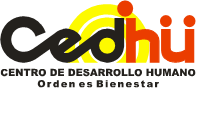 PLAN DE ACTIVIDADES VIRTUALES   PLATAFORMA ED.MODO 2020Fecha de envío: 29 de Mayo DOCENTE:   INYI YADIRE ALVARADO PEDRAZA 		NIVEL: BACHILLERATOPERIODO:  SEGUNDO                                    			SEMANA:  1 al 5 de JunioINDICADOR DE LOGRO:  Explica los procesos de transporte y división celular en eventos de la vida diaria.Cordialmente, LINEY ROA SANABRIA Rectora CURSO FECHA HORAASIGNATURATEMA ACTIVIDAD RECURSOSENLACE10 A4 junio7 horaBIOLOGÍAMitosis La docente explica la temática a los educandos y resuelve las inquietudes.Analisis de situacion problema sobre la temática.CuadernoLápiz Borrador Coloreshttps://join.skype.com/LlLGzmGqryCZ10 B3 junio6 horaBIOLOGÍAMitosis La docente explica la temática a los educandos y resuelve las inquietudes.Analisis de situacion problema sobre la temática.CuadernoLápiz Borrador Coloreshttps://join.skype.com/IJyGpS63Jvuq